Odvozování přídavných jmenObsahem pracovního listu je odvozování přídavných jmen od zeměpisných názvů. Podívejte se na videa a využijte získané poznatky při řešení následujících úloh.Videa: Škola doma (9. tř.): Odvozování přídavných jmenTvoření přídavných jmen od názvů městTvoření přídavných zeměpisných jmen1 Utvořte přídavná jména v jednotném čísle (rod si zvolte sami) od následujících zeměpisných názvů: Třeboň…………………………………………………………………………………………………………………………Kroměříž……………………………………………………………………………………………………………………….Kladno………………………………………………………………………………………………………………………….Břeclav………………………………………………………………………………………………………………………….Teplice………………………………………………………………………………………………………………………….Český Krumlov…………………………………………………………………………………………………………………Mladá Boleslav…………………………………………………………………………………………………………………Karlovy Vary……………………………………………………………………………………………………………………Frýdek-Místek………………………………………………………………………………………………………………….Jindřichův Hradec…………………………………………………………………………………………………………….Znojmo…………………………………………………………………………………………………………………………Dvůr Králové……………………………………………………………………………………………………………………Slaný……………………………………………………………………………………………………………………………Havlíčkův Brod………………………………………………………………………………………………………………..Jeseník…………………………………………………………………………………………………………………………Svitavy…………………………………………………………………………………………………………………………
Moravská Třebová……………………………………………………………………………………………………………
Ústí nad Orlicí…………………………………………………………………………………………………………………Videa: Škola doma (9. tř.): Odvozování přídavných jmenTvoření přídavných zeměpisných jmen2 Utvořte k jednoslovným názvům žlutě vyznačených států přídavné jméno (číslo množné, rod mužský):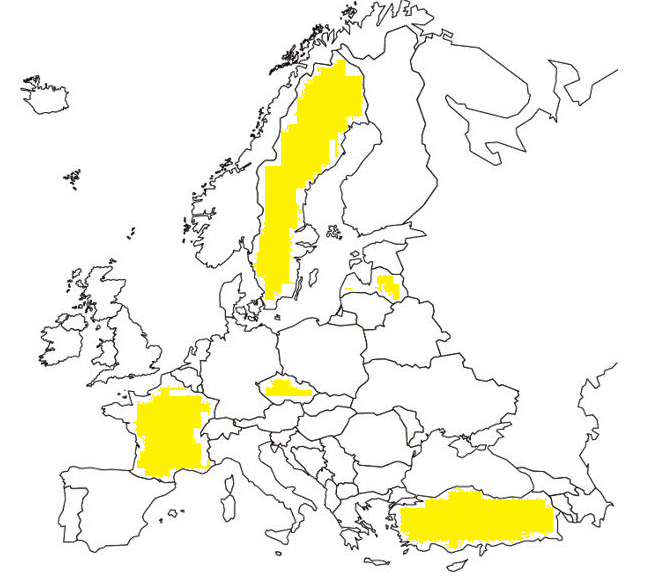 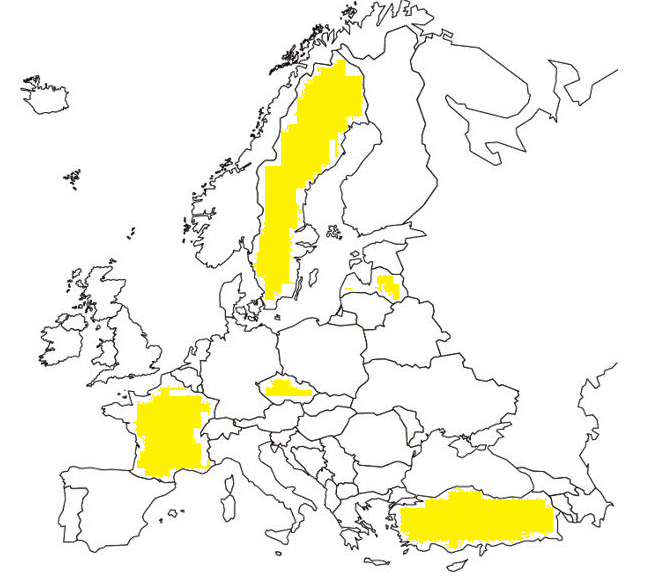 ………………………………………………………………………………………………………………………………………………………………………………………………………………………………………………………………………………………………………………………………